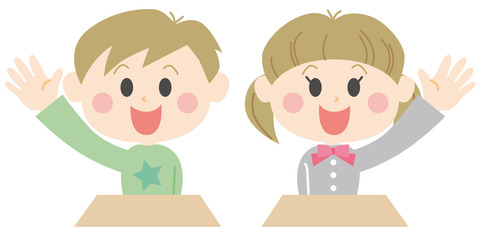 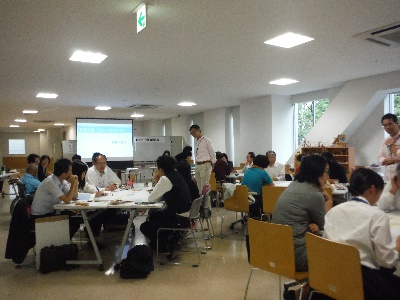 今年度の活動分野別交流会は、「子どもの健全育成」の活動分野で活動している団体の交流会を開催いたします。現在、子どもを取り巻く社会的環境の急激な変化の中「食の支援」「学習支援」「居場所づくり」など熱心な活動が見られます。同じ活動分野で活動している方との情報交換等をつうじ団体の今後の活動に繋がることをと願っています。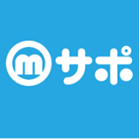 前橋市市民活動支援センター（Mサポ）は　　　　　　　　　　　　　　　　　　　　　　　分野別交流会　2017.10月前橋市内で活動するNPO法人やボランティア団体ボランティアしたい人を応援するセンターです。　　　　　　　　　　　　　　　　日時平成　29年　　11月　　4日　（土）13：30～15：30　（開場 13：00）会場前橋市市民活動支援センター（Ｍサポ）群馬県前橋市本町2丁目12-1 前橋プラザ 元気21 3F内容参加団体交流会活動紹介、情報・意見交換活動事例発表